ОБЪЯВЛЕНИЕМуниципальное учреждение дополнительного образования «Центр дополнительного образования»объявляется набор учащихся на новый 2023-2024 учебный год. Обучение во всех объединениях БЕСПЛАТНО.Запись в детские объединения осуществляется при непосредственном посещении учреждения и по телефону: (8452) 92-09-48. При визите в учреждение родителям при себе необходимо иметь следующие документы:документ, удостоверяющий личность заявителя. свидетельство о рождении ребёнка (копия)  или паспорт гражданина Российской Федерации, удостоверяющий личность ребёнка.номер сертификата дополнительного образования.Презентации объединений МУДО «Центр дополнительного образования» можно посмотреть на сайте МУДО «ЦДО» http://cdozavodskoy.ru/  в разделе «Объединения». Перечень объединений, расположенных по адресу ул. им. Хомяковой В.Д., 4-Б: Ансамбль танца «Данс-Квартал» Фольклорный ансамбль «Лукошко»Оркестр русских народных инструментов «Резонанс»Волонтёрский отряд «Импульс»Дизайн-студия «Фабрика идей»Спортивный клуб «Гектор» (каратэ-до)Восточно-боевые единоборства «Сито-рю»Объединение «Настольный теннис»Объединение «Волшебный сундучок» (развитие дошкольников)Театр, где играют дети «Несмотря ни на что»Объединение «Паутинка» (вязание крючком)Канзаши-клуб «Восточный ветер»Вокальная студия «Камертон»Перечень объединений, расположенных по адресу ул. им. Расковой М.М., дом 9:Объединение «Авиа-судомоделизм»Объединение «Глиняная карусель»Танцевальное объединение «НОН СТОП»Объединение «Волшебный сундучок» (рукоделие для школьников)Объединение «Ас-Соль» Перечень объединений подросткового клуба «Волжанка», расположенногопо адресу: пл. им. Орджоникидзе Г.К., дом 11 «Б»:Объединение «Любознайка»Объединение «Арт студия» (изобразительное искусство)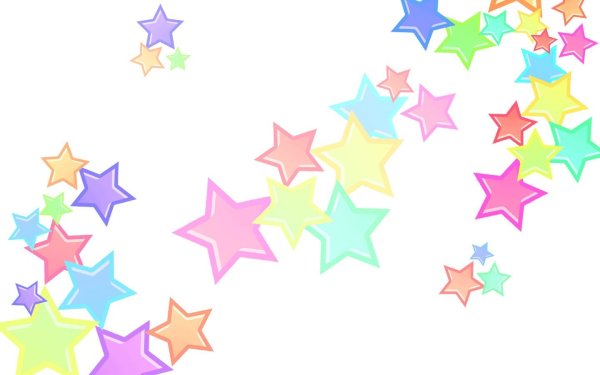 Перечень объединений подростковых клубов «Заря», «Факел» расположенных по адресу: ул. Огородная, дом 225:Объединение «Созвучие»Объединение «Хочу всё знать» Объединение «Восточные танцы»Объединение «ВПК «Пересвет» (Стрельба из лука. История воинского искусства)Перечень объединений подросткового клуба «Лира», расположенногопо адресу: ул. 2-я Пионерская, дом 30/36:Объединение «Весёлая карусель»Объединение «Волшебные фантазии» (изобразительное искусство)Объединение «Юные мастера» (декоративно-прикладное творчество)Объединение «ЭкоМир»Перечень объединений подросткового клуба «Строитель», расположенного по адресу: ул. им. Азина В.М., дом 14 «А»:Объединение «Искусницы» (декоративно-прикладное творчество)Объединение «Олимпийская ракетка» (настольный теннис)Хореографический ансамбль «Сойка»Перечень объединений подростковых клубов «Сатурн», «Олимпия», расположенных по адресу: ул. Южная, дом 63:Объединение «Чудесный сундучок» (декоративно-прикладное творчество)Объединение «Шаг в будущее» (профориентация)Объединение «Непоседы»Объединение «Быстрая ракетка» (настольный теннис)Объединение «Развивай-ка»Объединение «Восточные танцы»Перечень объединений подросткового клуба «Чайка», расположенногопо адресу: ул. Энергетиков, дом 5:Объединение «Мастерская идей» (декоративно-прикладное творчество)Объединение «Фантазия искусства» (изобразительное искусство)Перечень объединений подросткового клуба «Юпитер», расположенногопо адресу: ул. им. Пономарева П.Т., дом 10/15:Объединение «Карамельки» (хореография)Объединение «Акцент» (вокал)Объединение «Творческая мастерская» (декоративно-прикладное творчество)